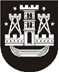 KLAIPĖDOS MIESTO SAVIVALDYBĖS TARYBASPRENDIMASDĖL KLAIPĖDOS MIESTO SAVIVALDYBĖS TARYBOS 2015 M. SPALIO 29 D. SPRENDIMO NR. T2-288 „DĖL Klaipėdos miesto sporto tarybos prie Klaipėdos miesto savivaldybės tarybos PATVIRTINIMO“ PAKEITIMO2016 m. gegužės 26 d. Nr. T2-145KlaipėdaVadovaudamasi Lietuvos Respublikos vietos savivaldos įstatymo 18 straipsnio 1 dalimi, Klaipėdos miesto savivaldybės taryba nusprendžia:1. Pakeisti Klaipėdos miesto sporto tarybos prie Klaipėdos miesto savivaldybės tarybos, patvirtintos Klaipėdos miesto savivaldybės tarybos 2015 m. spalio 29 d. sprendimu Nr. T2-288 „Dėl Klaipėdos miesto sporto tarybos prie Klaipėdos miesto savivaldybės tarybos patvirtinimo“, 11 punktą ir jį išdėstyti taip:„11. Virginija Kazakauskienė, Klaipėdos miesto savivaldybės administracijos Ugdymo ir kultūros departamento Švietimo skyriaus vedėjo pavaduotoja.“2. Skelbti šį sprendimą Klaipėdos miesto savivaldybės interneto svetainėje. Šis sprendimas gali būti skundžiamas Lietuvos Respublikos administracinių bylų teisenos įstatymo nustatyta tvarka.Savivaldybės merasVytautas Grubliauskas